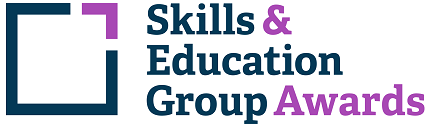 Learner Unit Achievement ChecklistSEG Awards Level 3  Foundation Diploma in Art Design and Media500/8476/8SEG Awards Level 3  Foundation Diploma in Art Design and MediaCentre Name: ________________________      Learner Name: ______________________________________Notes to learners – this checklist is to be completed, to show that you have met all the mandatory and required optional units for the qualification.M/601/4196  Information and research in art design and media - Mandatory UnitIf chosen for sampling, Internal/External Moderators must complete the following:Please ensure these forms are copied and distributed to each learner.Centre Name: ________________________      Learner Name: ______________________________________Notes to learners – this checklist is to be completed, to show that you have met all the mandatory and required optional units for the qualification.A/601/4198  Recording and responding in art design and media - Mandatory UnitIf chosen for sampling, Internal/External Moderators must complete the following:Please ensure these forms are copied and distributed to each learner.Centre Name: ________________________      Learner Name: ______________________________________Notes to learners – this checklist is to be completed, to show that you have met all the mandatory and required optional units for the qualification.K/601/4200  Experimentation with materials and processes in art design and media - Mandatory UnitIf chosen for sampling, Internal/External Moderators must complete the following:Please ensure these forms are copied and distributed to each learner.Centre Name: ________________________      Learner Name: ______________________________________Notes to learners – this checklist is to be completed, to show that you have met all the mandatory and required optional units for the qualification.T/601/4202  Personal preparation and progression in art design and media - Mandatory UnitIf chosen for sampling, Internal/External Moderators must complete the following:Please ensure these forms are copied and distributed to each learner.Centre Name: ________________________      Learner Name: ______________________________________Notes to learners – this checklist is to be completed, to show that you have met all the mandatory and required optional units for the qualification.J/601/4205  Information and interpretation in art design and media - Mandatory UnitIf chosen for sampling, Internal/External Moderators must complete the following:Please ensure these forms are copied and distributed to each learner.Centre Name: ________________________      Learner Name: ______________________________________Notes to learners – this checklist is to be completed, to show that you have met all the mandatory and required optional units for the qualification.R/601/4207  Combined experimental studies in art design and media - Mandatory UnitIf chosen for sampling, Internal/External Moderators must complete the following:Please ensure these forms are copied and distributed to each learner.Centre Name: ________________________      Learner Name: ______________________________________Notes to learners – this checklist is to be completed, to show that you have met all the mandatory and required optional units for the qualification.Y/601/4208  Media development in art design and media - Mandatory UnitIf chosen for sampling, Internal/External Moderators must complete the following:Please ensure these forms are copied and distributed to each learner.Centre Name: ________________________      Learner Name: ______________________________________Notes to learners – this checklist is to be completed, to show that you have met all the mandatory and required optional units for the qualification.D/601/4209  Personal confirmatory study in art design and media - Mandatory UnitIf chosen for sampling, Internal/External Moderators must complete the following:Please ensure these forms are copied and distributed to each learner.Assessment CriteriaEvidence (Brief description/title)Portfolio ReferenceDate CompletedComment1.1 Select appropriate research topics / subjects / areas / themes1.2 Plan and carry out thorough and wide ranging research from a broad range of given contexts1.3 Utilise a range of processes to record information gathered1.4 Demonstrate the ability to challenge pre-conceptions1.5 Seek out and use advice to support research activity1.6 Demonstrate the ability to use research in support of creative activity2.1 Review and reflect upon activities and work outcome, noting opportunities for improvement and development2.2 Demonstrate the ability to analyse, evaluate and communicate findingsTUTOR COMMENTS:Name:                                                            Signature:                                                                                       Date:                                 INTERNAL MODERATOR COMMENTS:Name:                                                            Signature:                                                                                       Date:                                 EXTERNAL MODERATOR COMMENTS:Name:                                                            Signature:                                                                                       Date:                                 Assessment CriteriaEvidence (Brief description/title)Portfolio ReferenceDate CompletedComment1.1 Select appropriate visual language to record topics/subjects/areas/themes1.2 Plan and carry out thorough and wide ranging recording from a broad range of given contexts1.3 Utilise a range of processes to record  visual responses1.4 Demonstrate the ability to challenge preconceptions1.5 Demonstrate the ability to seek out and use advice to support the creative process1.6 Demonstrate the ability to use recording and responding in support of creative activity2.1 Review and reflect upon activities and work outcome, noting opportunities for improvement and development2.2 Demonstrate the ability to analyse, evaluate and communicate findings3.1 Select and use appropriate oral and written language to support recording and responses activities.3.2 Begin to build an understanding of the relationship between theory and practiceTUTOR COMMENTS:Name:                                                            Signature:                                                                                       Date:                                 INTERNAL MODERATOR COMMENTS:Name:                                                            Signature:                                                                                       Date:                                 EXTERNAL MODERATOR COMMENTS:Name:                                                            Signature:                                                                                       Date:                                 Assessment CriteriaEvidence (Brief description/title)Portfolio ReferenceDate CompletedComment1.1 Identify the characteristics and uses of a wide range of materials and processes1.2 Carry out wide ranging experimentation with traditional and more unusual materials and processes1.3 Utilise a range of processes to record materials and processes explorations1.4 Demonstrate the ability to challenge preconceptions1.5 Seek out and use advice to support experimental activities2.1 Analyse, identify and evaluate the potential and limitations of materials and processes for creating ideas and developing solutions2.2 Review and reflect upon activities and work outcomes, noting opportunities for improvement and development2.3 Demonstrate the ability to communicate findingsTUTOR COMMENTS:Name:                                                            Signature:                                                                                       Date:                                 INTERNAL MODERATOR COMMENTS:Name:                                                            Signature:                                                                                       Date:                                 EXTERNAL MODERATOR COMMENTS:Name:                                                            Signature:                                                                                       Date:                                 Assessment CriteriaEvidence (Brief description/title)Portfolio ReferenceDate CompletedComment1.1 Research and interpret information regarding progression options1.2 Identify progression aims and opportunities that match interests and aspirations1.3 Prepare information about themselves to suit their progression needs2.1 Select, organise and prepare work for presentation using appropriate techniques and sequencing2.2 Present themselves and their work to othersTUTOR COMMENTS:Name:                                                            Signature:                                                                                       Date:                                 INTERNAL MODERATOR COMMENTS:Name:                                                            Signature:                                                                                       Date:                                 EXTERNAL MODERATOR COMMENTS:Name:                                                            Signature:                                                                                       Date:                                 Assessment CriteriaEvidence (Brief description/title)Portfolio ReferenceDate CompletedComment1.1 Undertake research into the work of others1.2 Identify the characteristics of the work of others and evaluate its relevance to their own development1.3 Demonstrate an awareness of different approaches to creative activity within the work of others1.4 Demonstrate the ability to communicate knowledge through visual and textual languageTUTOR COMMENTS:Name:                                                            Signature:                                                                                       Date:                                 INTERNAL MODERATOR COMMENTS:Name:                                                            Signature:                                                                                       Date:                                 EXTERNAL MODERATOR COMMENTS:Name:                                                            Signature:                                                                                       Date:                                 Assessment CriteriaEvidence (Brief description/title)Portfolio ReferenceDate CompletedComment1.1 Carry out substantial experimentation with chosen media, techniques and processes1.2 Apply understanding when selecting and applying research methods and approaches to meet identified objectives1.3 Apply understanding of chosen media in selecting and using suitable working processes2.1 Produce work outcomes demonstrating a synthesis of skills, processes and understanding2.2 Maintain a commitment to developing creativity and getting results through determination and application2.3 Use interpretation and evaluation to inform actions and progress results2.4 Organise and appropriately present work outcomes and the working processes undertaken.TUTOR COMMENTS:Name:                                                            Signature:                                                                                       Date:                                 INTERNAL MODERATOR COMMENTS:Name:                                                            Signature:                                                                                       Date:                                 EXTERNAL MODERATOR COMMENTS:Name:                                                            Signature:                                                                                       Date:                                 Assessment CriteriaEvidence (Brief description/title)Portfolio ReferenceDate CompletedComment1.1 Select and use a range of media and materials1.2 Identify the characteristics of the selected media and materials and evaluate their relevance to support their own development1.3 Use the evaluation of the characteristics of different media and materials to inform own practice1.4 Articulate understanding and knowledge of media and materials through visual and textual meansTUTOR COMMENTS:Name:                                                            Signature:                                                                                       Date:                                 INTERNAL MODERATOR COMMENTS:Name:                                                            Signature:                                                                                       Date:                                 EXTERNAL MODERATOR COMMENTS:Name:                                                            Signature:                                                                                       Date:                                 Assessment CriteriaEvidence (Brief description/title)Portfolio ReferenceDate CompletedComment1.1 Produce a proposal for a personal confirmatory study in no less than 500 words to include :•reflection on progress and achievement to date•clearly identified aims and objectives1.2 Identify and negotiate resource implications2.1 Plan and carry out research within the chosen context2.2 Record research evidence using a range of techniques and processes to include a bibliography2.3 Demonstrate an informed contextual awareness2.4 Plan and manage work to meet identified aims and objectives within an agreed timeframe2.5 Progress work through a synthesis of ideas, skills, knowledge, experience, materials and processes2.6 Use analysis and evaluation to support  the development of ideas and creative activity2.7 Record the process of work development2.8 Select, prepare, organise, and display work3.1 Analyse their personal confirmatory study against their stated intentions3.2 Evaluate achievements identifying opportunities for future personal and professional developmentsTUTOR COMMENTS:Name:                                                            Signature:                                                                                       Date:                                 INTERNAL MODERATOR COMMENTS:Name:                                                            Signature:                                                                                       Date:                                 EXTERNAL MODERATOR COMMENTS:Name:                                                            Signature:                                                                                       Date:                                 